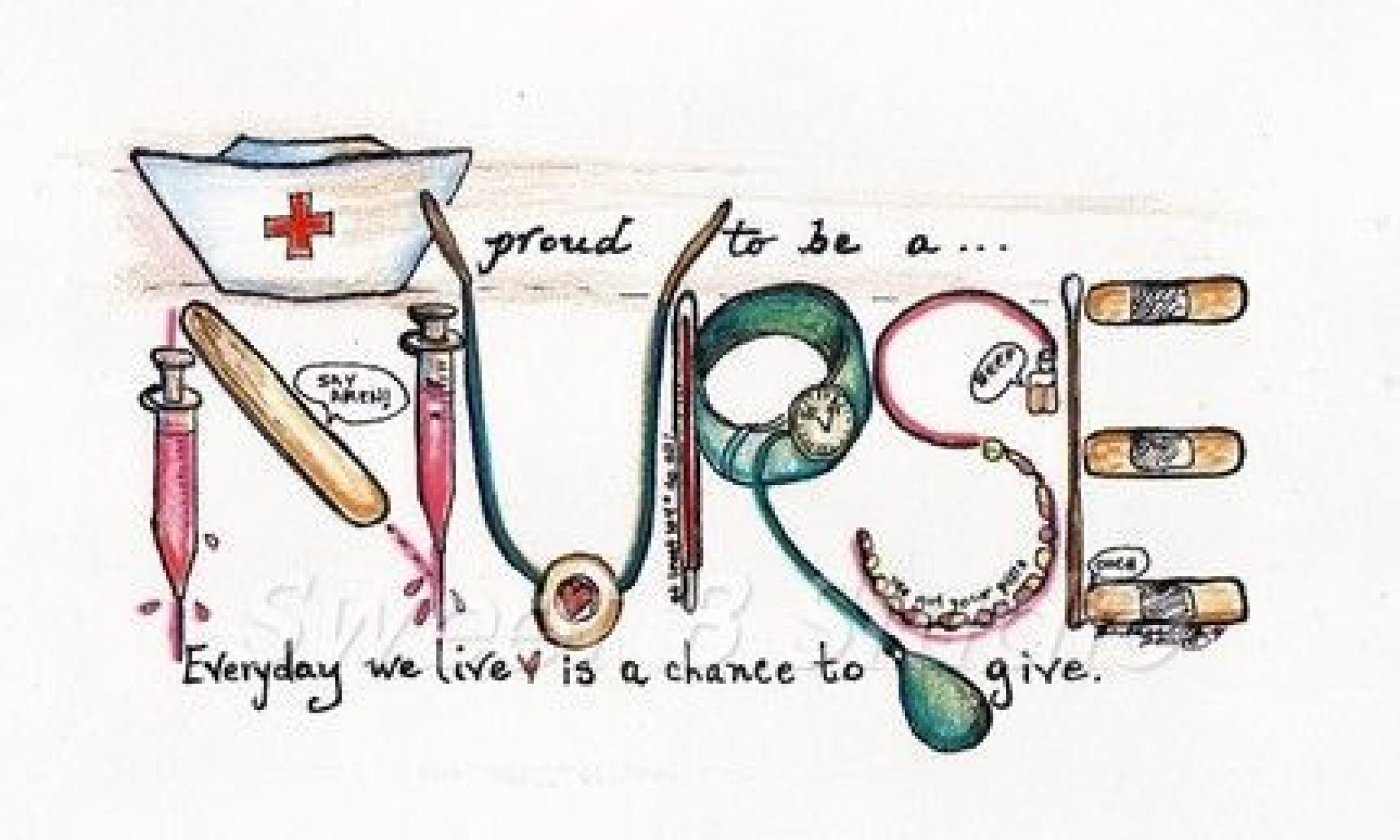 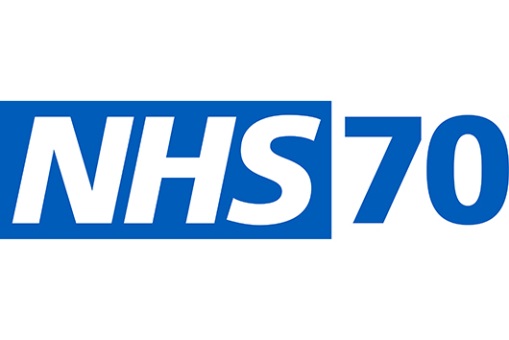 Ashover Ward Ashover ward is a 32 bedded ward for general medicine that specialises in Dementia and Parkinsonism. All staff on Ashover ward has undergone training on dementia, we promote dignity and patient choice. We provide good nutrition and hydration by giving assistance, patience and understanding. We are committed to providing patient-centred care that is delivered with kindness and compassion.We have three consultants who all specialise in care of the elderly.. Each consultant has a team of Drs that they lead.Also in the MDT are physiotherapists, occupational therapists, dieticians, social worker, speech and language therapists, porters, domestics, house keeper.Welcome to team Ashover.Working hoursMorning        07:00-14:30Afternoons   12:00-19:30Long day       07:00-19:30Long night    19:00-07:30You will be allocated an Assessor and supervisors .You will be orientated to the ward area on your first day of placement .Trust policies are available on the intranet and you should familiarise yourself with them, in particular infection control policies.Your supervisor is there to support you and facilitate LEARNING OPPORTUNITIES. You should also take responsibility for your own learning, identifying and learning needs, opportunities’ and utilizing the support available. Please collect any evidence which will aid you and your Assessor in completing your proficiencies.The off duty will be completed and available in the Off-Duty folder. Changes to the off duty should be documented and signed by a staff member. Please don’t change the off duty without consent from mentor or LEM (Learning Environment Manager). Please inform the nurse in charge or assessor if you are unable to attend placement and when you’ll be “fit”. It is also your responsibility to inform the University of any Sickness, as per University policy. If you have any concerns regarding your placement, please speak to your assessor. If they are not available, please speak to the LEM, matron or sister on the ward, or if there are any issues when you feel unable to speak to your supervisors or assessor. Matron: Roselyn BlakeLearning Environment Manager: Louise Turner louise.turner18@nhs.net Ashover Ward Contact number: 01246 512410/512411We hope that you enjoy your time with us, and please let us know if there is anything you need or request during your placement. Medical ConditionsAnginaAsthmaCancerCellulitisChest InfectionChronic Obstructive Pulmonary Disease (COPD)ConfusionDeep Vein Thrombosis (DTV)DementiaDiabetes MellitusGastroenteritisMechanical FallsMyocardial Infarctions (MI)ParkinsonsRheumatoid ArthritisSepsisStrokeTransient Ischaemic Attack (TIA)Urinary Tract InfectionVasculitisAbbreviations explained…What is Dementia?Dementia is a non-reversible decline in cognitive ability and memory loss. It is caused by damaged caused to the brain through disease; such as vascular Dementia, Mixed dementia, Dementia with Lewy Bodies, Frontotemporal Dementia, Alzheimer’s disease, and Strokes. The diseases cause progressive damage to the brain, therefore impacting their daily lives. Around 800,000 people living in the UK suffer from dementia, which explains the importance of patient-centred care, dignity and compassion when nursing these patients. For more information, please take a look at www.alzheimers.org.uk    What is Parkinson’s disease? Parkinson’s disease is a neurological disorder that is diagnosed only after enough traits of the disease are noticed to be present. Some of these traits are: slowness; stiffness; tremor; postural instability; freezing after taking steps; inability to show expression on their face; and unable to perform small motor-function tasks such as buttons and small objects. When the traits are developed, the individual is at high risk of falls and injuries due to these traits. Parkinson’s does not cause damage to the brain, although it may be that Dementia is also present. This should not be confused with symptoms of depression and slow speech that is recognised as Parkinson traits. For More Information, please visit www.parkinsons.org.ukThe next four pages are for you to test your knowledge on a few medical conditions.AAAAbdominal Aortic AneurysmABGArterial Blood GasACSAcute Coronary SyndromeAFArterial FibrillationAKIAcute Kidney DiseaseAVRAortic Valve ReplacementBMBlood Glucose MonitoringBTHRBilateral Total Hip ReplacementBTKRBilateral Total Knee ReplacementC-DIFFClostridium DifficileCaCancerCABGCoronary Artery Bypass GraftCBDCatheter Bag DrainageCCFCongestive cardiac FailureCKDChronic Kidney DiseaseCLL Chronic Lymphocytic LeukaemiaCOPDChronic Obstructive Pulmonary DiseaseCSU Catheter Stream UrineCTComputerised Tomography CXRChest X-RayD&VDiarrhoea & VomitingDSTDecision Support ToolDVTDeep Vein ThrombosisESBLExtended Spectrum Beta-LactamasesExacExacerbationGORDGastro-oesophageal Reflux DiseaseHbHeamaglobinHTNHypertensionIHDIschaemic Heart DiseaseINRInternational Normalised RatioIVABIntravenous AntibioticsIVIIntravenous FluidsKPotassiumL&S BPLying and Standing Blood PressureLAKALeft Above Knee AmputationLTKRLeft Total Knee replacementLVFLeft ventricular FailureMIMyocardial InfarctionMRMitral RegurgitationMRSAMethicillin Resistant Staphylococcus AureusMSSAMethicillin Sensitive Staphylococcus AureusMSUMid-Stream UrineNaSodiumNBMNil By MouthNHNursing HomeNOFNeck of FemurNSTEMINon ST Elevation Myocardial InfarctionOAOsteoarthritis OPAOut Patient AppointmentPAFParoxysmal Atrial FibrillationPEPulmonary EmbolismPOPPlaster of ParisPVDPeripheral Vascular DiseaseRARheumatoid ArthritisRHResidential HomeSALT/SLTSpeech and Language TherapistSDH Subdural HaematomaSTEMIST Elevation Myocardial InfarctionTIATransient Ischaemic AttackTVNTissue Viability NurseTWOCTrial Without CatheterUTIUrinary Tract InfectionXRX-Ray#Fracture